Scuole statali annesse: Primaria - Secondaria I grado – Liceo Classico - Classico EuropeoVia Aschenez, 180 - 89125 Reggio Cal. – C.M.: RCV010005 – C.F.: 92093030804Tel. 0965 499421 - Fax 0965 332253 – Sito web: www.convittocampanella.edu.itE-mail: rcvc010005@istruzione.it    PEC: rcvc010005@pec.istruzione.itAl Dirigente Scolasticodel Convitto Nazionale di StatoT. Campanella di Reggio CalabriaSito: www.convittocampanella.edu.itALLEGATO B – ALL’AVVISO INTERNO per la selezione N. 3 ASSISTENTI AMMINISTRATIVI efunzionali alla realizzazione del Progetto: PNRR – CNP M4C1I1.4-2022-981-P-20582 – CUP H34D22004830006 denominato: STOP GAP TABELLA VALUTAZIONE TITOLI ASSISTENTE AMMINISTRATIVO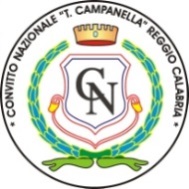 CONVITTO NAZIONALE di STATO “T. Campanella” Reggio Calabria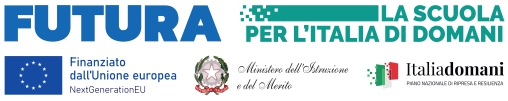 PERSONALE ASSISTENTE AMMINISTRATIVOPERSONALE ASSISTENTE AMMINISTRATIVOPERSONALE ASSISTENTE AMMINISTRATIVOPERSONALE ASSISTENTE AMMINISTRATIVOPERSONALE ASSISTENTE AMMINISTRATIVOPERSONALE ASSISTENTE AMMINISTRATIVOTITOLO DI STUDIO (non costituisce titolo di accessoTITOLO DI STUDIO (non costituisce titolo di accessoTITOLO DI STUDIO (non costituisce titolo di accessoPUNTICOMPILAZIONE A CURA DEL CANDIDATORiservato alla commissione di valutazioneLaurea Triennale valida (Laurea tecnica o equipollente)Laurea Triennale valida (Laurea tecnica o equipollente)Laurea Triennale valida (Laurea tecnica o equipollente)PUNTICOMPILAZIONE A CURA DEL CANDIDATORiservato alla commissione di valutazionefino a 892 punti2 punti10da 90 a 1043 punti3 punti10da 105 in poi4 punti4 punti10Laurea specialistica o vecchio ordinamento valida  (Laurea tecnica o equipollente)Laurea specialistica o vecchio ordinamento valida  (Laurea tecnica o equipollente)Laurea specialistica o vecchio ordinamento valida  (Laurea tecnica o equipollente)* le due voci non si cumulanofino a 895 punti5 punti* le due voci non si cumulanoda 90 a 996 punti6 punti* le due voci non si cumulanoda 100 a 1047 punti7 punti* le due voci non si cumulanoda 105 a 1108 punti8 punti* le due voci non si cumulano110 e lode   10 punti10 punti* le due voci non si cumulanoDiploma di istruzione secondaria di secondo grado attualmente valido per l’accesso al profilo professionale di Assistente AmministrativoDiploma di istruzione secondaria di secondo grado attualmente valido per l’accesso al profilo professionale di Assistente AmministrativoDiploma di istruzione secondaria di secondo grado attualmente valido per l’accesso al profilo professionale di Assistente Amministrativo15TITOLI CULTURALI SPECIFICITITOLI CULTURALI SPECIFICITITOLI CULTURALI SPECIFICIPUNTICorsi di formazione organizzati per il profilo di appartenenza da M.I –USR-Scuole- Enti accreditati0,50 ptx ogni titolomax 4titoli2CERTIFICAZIONI INFORMATICHECERTIFICAZIONI INFORMATICHECERTIFICAZIONI INFORMATICHEPUNTIEIPASS-AICA o altri soggetti accreditati0,50 pt x ogni titolomax 2titoli1Certificazione CISCO o equipollente2 pt2CERTIFICAZIONI LINGUISTICHE   CERTIFICAZIONI LINGUISTICHE   CERTIFICAZIONI LINGUISTICHE   PUNTI   B1   B1   B11   B2   B2   B22   C1   C1   C13   C2   C2   C24ESPERIENZE LAVORATIVEESPERIENZE LAVORATIVEESPERIENZE LAVORATIVEPUNTIEsperienze documentate pubbliche o private, di gestione delle procedure di affidamento, di gestione economico finanziaria di progetti  3 pt x ogni esperienzamax 1 esperienza03Partecipazione commissione collaudo beni   2 pt x ogni esperienzamax 5 esperienza10Partecipazione commissione aggiudicazione gare2 pt x ogni esperienzamax 5 esperienza10Coordinamento logistico delle fasi procedurali e di consegna delle forniture ordinate e verifica della corrispondenza fra ordini e consegne        2 pt x ogni esperienzamax 4 esperienza08Competenze relative alla gestione amministrativo/contabile   2 pt x ogni anno di lavoro in area contabilemax 5 anni10Partecipazione a progetti PON FSE-FESR              2 pt x ogni esperienzamax 5 esperienza10Servizio effettivamente prestato in sostituzione del direttore dei servizi generali e amministrativi per un periodo pari ad almeno 6 mesi, durante uno stesso anno scolastico, effettuato negli ultimi 10 anni, compreso l’anno in corso 3 punti per ciascun anno scolasticomax 5 anni15Firma del PartecipanteReggio Calabria, __________________________________________